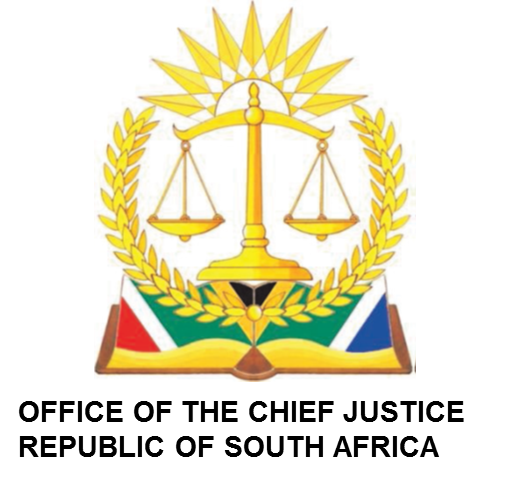 IN THE HIGH COURT OF SOUTH AFRICA MPUMALANGA DIVISION, MBOMBELA (MAIN SEAT)FRIDAY 23 FEBRUARY 2024SECOND CASE MANAGEMENT ROLLBEFORE THE HONOURABLE JUDGE: RATSHIBVUMO JJUDGE’S SECRETARY: ZANDILE MABUZAEMAIL:  ZMabuza@judiciary.org.zaCivil court 5: 08H45TRIAL ROLLBEFORE THE HONOURABLE JUDGE: RATSHIBVUMO JJUDGE’S SECRETARY: ZANDILE MABUZAEMAIL:  ZMabuza@judiciary.org.zaVIRTUAL: 10H00JUDGMENT  BEFORE THE HONOURABLE JUDGE : ROELOFSE AJJUDGE’S SECRETARY: N.KHITSANEEMAIL: Nkhitsane@judiciary.org.zaVIRTUAL: 09H30CRIMINAL ROLL BEFORE THE HONOURABLE JUDGE: MOOSA JJUDGE’S SECRETARY: INNOCENT MASILELAEMAIL ADDRESS: Imasilela@judiciary.org.zaCRIMINAL COURT 1: TIME: 11:H00LEAVE TO APPEALAVAILABLE JUDGE(S)MASHILE JVUKEYA JBHENGU AJNOCASE NONAME OF PARTIES1.1080/2023NGWENYA NOKUTHULA JUDITH obo MINOR vs ROAD ACCIDENT FUNDNOCASE NONAME OF PARTIES51578/2022MAILE PRINCE LWAZI vs ROAD ACCIDENT FUNDNOCASE NONAME OF PARTIESOUTCOME15469/23VAUGHAN MCLINTOCK V BELINDA LEE MCLINTOCK(Other)NOCASE NONAME OF PARTIES OUTCOME1CC30/2021STATE v MPILO C THWALA + 2 OTHERSBEFORE THE HONOURABLE ACTING JUDGE: MTHIMUNYEJUDGE’S SECRETARY: NKOSANA KHITSANEEMAIL ADDRESS: Nkhitsane@judiciary.org.zaVIRTUAL: TIME: 8h30BEFORE THE HONOURABLE ACTING JUDGE: MTHIMUNYEJUDGE’S SECRETARY: NKOSANA KHITSANEEMAIL ADDRESS: Nkhitsane@judiciary.org.zaVIRTUAL: TIME: 8h30BEFORE THE HONOURABLE ACTING JUDGE: MTHIMUNYEJUDGE’S SECRETARY: NKOSANA KHITSANEEMAIL ADDRESS: Nkhitsane@judiciary.org.zaVIRTUAL: TIME: 8h301CC88/2020ABEL GOMAN MAMBA v THE STATE 